Внеочередное заседание                                                                    28-го созываРЕШЕНИЕ    11 апреля 2022 года                                                                         № 172           О внесении изменений в решение Совета сельского поселения Азяковский  сельсовет  муниципального района Бураевский район Республики Башкортостан от 23 ноября 2020 года № 98 «Об утверждении Положения о порядке оплаты и  материальном стимулирования  муниципальных служащих администрации сельского  поселения Азяковский  сельсовет муниципального  района Бураевский район Республики Башкортостан»В соответствии с постановлением Правительства Республики Башкортостан от 29 марта 2022 года № 109 «Об индексации нормативов формирования расходов на оплату труда в органах местного самоуправления в Республике Башкортостан», Совет сельского поселения Азяковский сельсовет муниципального района Бураевский район Республики Башкортостан Р Е Ш И Л:Внести изменения в решение Совета сельского поселения Азяковский  сельсовет муниципального района Бураевский район Республики Башкортостан от 23   ноября 2020 года № 98 «Об утверждении Положения об оплате труда и материальном стимулировании муниципальных служащих администрации  сельского поселения Азяковский сельсовет муниципального района Бураевский район Республики Башкортостан»  следующие изменения:а) пункт 8.1 изложить в следующей редакции:«8.1. Ежемесячное денежное поощрение муниципальным служащим органов местного самоуправления устанавливается в соответствии с постановлением Правительства Республики Башкортостан от 29 марта 2022 года № 109 «Об индексации нормативов формирования расходов на оплату труда в органах местного самоуправления в Республике Башкортостан» выплачивается в следующих размерах: главе администраций сельского поселения – в размере 2,5 должностного оклада;иным муниципальным служащим – в размере 3 должностных окладов.»;б) Приложение №1 к положению изложить в следующей редакции, согласно приложения;в) Приложение №2 к положению изложить в следующей редакции, согласно приложения;2. Настоящее решение вступает в силу с 01 апреля 2022 года. Глава сельского поселения                                                 А.Т.Мухаяров                                                        Приложение №1Размеры должностных окладов лиц, замещающих должности муниципальной службы Приложение № 2Размеры надбавок за классный чин лицам, замещающим должности муниципальной службыБАШҠОРТОСТАН РЕСПУБЛИКАҺЫБОРАЙ РАЙОНЫ МУНИЦИПАЛЬРАЙОНЫНЫҢ ӘЗӘК АУЫЛ СОВЕТЫ
АУЫЛ БИЛӘМӘҺЕ СОВЕТЫ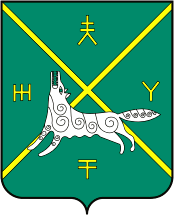 СОВЕТ СЕЛЬСКОГО ПОСЕЛЕНИЯ АЗЯКОВСКИЙ СЕЛЬСОВЕТ МУНИЦИПАЛЬНОГО РАЙОНА БУРАЕВСКИЙ РАЙОНРЕСПУБЛИКИ БАШКОРТОСТАНN п/пНаименование должностиДолжностной оклад (денежное вознаграждение), руб.1231.Глава администрации110782.Управляющий делами36433.Специалист 1 категории31834.Специалист 2 категории1535N п/пКлассный чинРазмер надбавки, руб.Размер надбавки, руб.12331. Старшая должность1. Старшая должность1. Старшая должность1. Старшая должность4.1.Советник муниципальной службы I классаСоветник муниципальной службы I класса16234.2.Советник муниципальной службы II классаСоветник муниципальной службы II класса14604.3.Советник муниципальной службы III классаСоветник муниципальной службы III класса12862. Младшая должность2. Младшая должность2. Младшая должность2. Младшая должность5.1.Референт муниципальной службы I классаРеферент муниципальной службы I класса11745.2.Референт муниципальной службы II классаРеферент муниципальной службы II класса10375.3.Референт муниципальной службы III классаРеферент муниципальной службы III класса923